19 a Copa	Gremetal	de	Futsal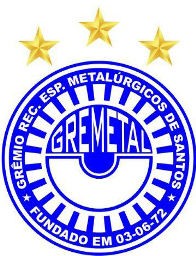 Solicito a inscrição desta equipe para a 19ª Copa Gremetal de Futsal 2018 na(s) categoria(s) abaixo assinalada(s), responsabilizando-me, desde já, pela veracidade das informações citadas e pelo comportamento adequado das equipes na competição.Responsável	RG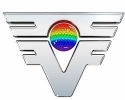 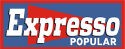 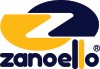 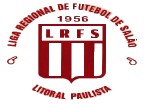 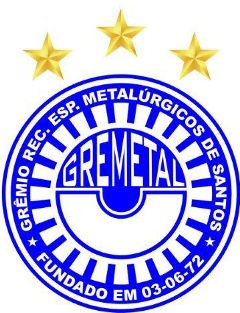 Gremetal: Rua Paraná, 156 - Vila Mathias - Santos - SP -CEP 11075-320 - Tel.: (13) 3221-3281 e-mail:  gremiogremetal@gmail.com  -  Facebook : Gremetal.Futsal  - www.metalurgicosbs.org.br/gremetalSérie Ouro - Federados(    ) Sub 08 - Nascidos em  2010	(    ) Sub 09 - Nascidos em  2009 (    ) Sub 10 - Nascidos em  2008	(    ) Sub 11 - Nascidos em  2007 (    ) Sub 12 - Nascidos em  2006	(    ) Sub 13 - Nascidos em  2005 (    ) Sub 14 - Nascidos em  2004	(    ) Sub 15 - Nascidos em  2003 (    ) Sub 16 - Nascidos em  2002	(    ) Sub 17 - Nascidos em  2001Série Ouro - Federados(    ) Sub 08 - Nascidos em  2010	(    ) Sub 09 - Nascidos em  2009 (    ) Sub 10 - Nascidos em  2008	(    ) Sub 11 - Nascidos em  2007 (    ) Sub 12 - Nascidos em  2006	(    ) Sub 13 - Nascidos em  2005 (    ) Sub 14 - Nascidos em  2004	(    ) Sub 15 - Nascidos em  2003 (    ) Sub 16 - Nascidos em  2002	(    ) Sub 17 - Nascidos em  2001Série Ouro - Feminino   Livre(	) Sub 15 - Nascidas em 2006, 2007, 2004 e 2003Série Ouro - Feminino   Livre(	) Sub 15 - Nascidas em 2006, 2007, 2004 e 2003Série Prata - Não Federados(    ) Sub 07 - Nascidos em  2011	(    ) Sub 08 - Nascidos em  2010 (    ) Sub 09 - Nascidos em  2009	(    ) Sub 10 - Nascidos em  2008 (    ) Sub 11 - Nascidos em  2007	(    ) Sub 12 - Nascidos em  2006 (    ) Sub 13 - Nascidos em  2005	(    ) Sub 14 - Nascidos em  2004 (    ) Sub 15 - Nascidos em  2003Série Prata - Não Federados(    ) Sub 07 - Nascidos em  2011	(    ) Sub 08 - Nascidos em  2010 (    ) Sub 09 - Nascidos em  2009	(    ) Sub 10 - Nascidos em  2008 (    ) Sub 11 - Nascidos em  2007	(    ) Sub 12 - Nascidos em  2006 (    ) Sub 13 - Nascidos em  2005	(    ) Sub 14 - Nascidos em  2004 (    ) Sub 15 - Nascidos em  2003Série Bronze - Não  Federados(    ) Sub 04 - Nascidos em  2014	(    ) Sub 05 - Nascidos em  2013 (    ) Sub 06 - Nascidos em  2012	(    ) Sub 07 - Nascidos em  2011 (    ) Sub 08 - Nascidos em  2010	(    ) Sub 09 - Nascidos em  2009 (    ) Sub 10 - Nascidos em  2008Série Bronze - Não  Federados(    ) Sub 04 - Nascidos em  2014	(    ) Sub 05 - Nascidos em  2013 (    ) Sub 06 - Nascidos em  2012	(    ) Sub 07 - Nascidos em  2011 (    ) Sub 08 - Nascidos em  2010	(    ) Sub 09 - Nascidos em  2009 (    ) Sub 10 - Nascidos em  2008EquipeEquipeE-mailE-mailEndereço	Tel.:Endereço	Tel.:BairroBairroResponsável	Docto nºResponsável	Docto nºFacebook 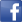 WhatsApp 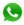 TelefoneTelefone